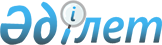 О внесении изменений и дополнений в приказ Министра внутренних дел Республики Казахстан от 27 июня 2015 года № 567 "Об утверждении Перечня материально-технического оснащения, строительства, реконструкции и ремонта зданий и сооружений для оказания содействия местными исполнительными органами территориальным подразделениям и подведомственным государственным учреждениям Министерства по чрезвычайным ситуациям Республики Казахстан"Приказ Министра по чрезвычайным ситуациям Республики Казахстан от 13 марта 2023 года № 108. Зарегистрирован в Министерстве юстиции Республики Казахстан 20 марта 2023 года № 32105
      ПРИКАЗЫВАЮ:
      1. Внести в приказ Министра внутренних дел Республики Казахстан от 27 июня 2015 года № 567 "Об утверждении Перечня материально-технического оснащения, строительства, реконструкции и ремонта зданий и сооружений для оказания содействия местными исполнительными органами территориальным подразделениям и подведомственным государственным учреждениям Министерства по чрезвычайным ситуациям Республики Казахстан" (зарегистрирован в Реестре государственной регистрации нормативных правовых актов за № 11808) следующие изменения и дополнения:
      преамбулу изложить в следующей редакции:
      "В соответствии с подпунктом 3) пункта 4 статьи 15 Закона Республики Казахстан "О гражданской защите" ПРИКАЗЫВАЮ:"
      пункт 2 изложить в следующей редакции:
      "2. Территориальным подразделениям и подведомственным государственным учреждениям Министерства по чрезвычайным ситуациям Республики Казахстан при формировании бюджетных заявок руководствоваться утвержденным перечнем в соответствии с Бюджетным кодексом Республики Казахстан.";
      в Перечне материально-технического оснащения, строительства, реконструкции и ремонта зданий и сооружений для оказания содействия местными исполнительными органами территориальным подразделениям и подведомственным государственным учреждениям Министерства по чрезвычайным ситуациям Республики Казахстан, утвержденным указанным приказом:
      пункт 1 дополнить подпунктами 56), 57), 58), 59), 60), 61), 62) и 63) следующего содержания:
      "56) автомобиль специальный реанимационный;
      57) медико-спасательный реанимобиль;
      58) автомобиль реанимационно-эвакуационный на высокопроходимом шасси;
      59) пожарный мотоцикл;
      60) командно-штабная машина с прицепом;
      61) центробежные пожарные насосы;
      62) цистерна прицепная;
      63) автомобильная фильтровальная станция.";
      пункт 3 дополнить подпунктами 3), 4), 5), 6), 7), 8), 9), 10), 11), 12), 13), 14) 15), 16), 17), 18), 19), 20) и 21) следующего содержания:
      "3) кафедра для выступающего;
      4) стойка вешалка;
      5) зеркало;
      6) экран (плазменная панель);
      7) ламинатор;
      8) плоттер;
      9) переплетная машина (брошюратор);
      10) презентер (устройство для управления показом презентацией);
      11) акустическая система;
      12) усилитель звука;
      13) записывающее устройство (видео и аудио);
      14) микрофон для преподавателя;
      15) лазерная указка;
      16) программное обеспечение (облачная онлайн платформа ZOOM и другие);
      17) приборы радиационной и химической разведки
      18) средства медицинской защиты и профилактики (аптечки первой помощи, перевязочные материалы и другие);
      19) средства пожаротушения (огнетушитель и другие);
      20) элементы спасательного снаряжения;
      21) макеты защитных сооружений (убежища, противорадиационных укрытий), пожаро-взрывоопасных объектов и другие.";
      пункт 4 дополнить подпунктами 20), 21), 22), 23), 24), 25), 26), 27), 28), 29), 30), 31) и 32) следующего содержания:
      "20) рукав всасывающий, длиной 4 м, диаметром 125 (200) мм, комплкет;
      21) рукав всасывающий, длиной 4 м, диаметром 80 мм, комплект;
      22) рукав напорно-всасывающий, длиной 20 метров диаметром 51 мм комплект;
      23) рукав напорный, длиной 20 м, диаметром 77 мм, комплект;
      24) рукав напорный, длиной 20 м, диаметром 66 мм, комплект;
      25) переносное устройство пожаротушения с высокоскоростной подачей огнетушащего вещества (ранцевая система):
      импульсная или газодинамическая система, комплект;
      модуль пожаротушения, тонкораспыленная струя воды, комплект;
      26) гидравлический аварийно-спасательный инструмент, в комплекте:
      комбиинструмент;
      насосная станция;
      резак-ножницы;
      гидравлический шланг;
      разжим;
      гидравлический домкрат;
      27) комплект аккумуляторного аварийно-спасательного инструмента, в комплекте:
      комбиинстурмент;
      резак-ножницы;
      кусачки;
      домкрат;
      28) стволы пожарные;
      29) компрессор воздушный стационарный для заправки аппаратов на сжатом воздухе;
      30) электростанция (электрогенератор);
      31) датчик движения (сигнализатор неподвижного состояния);
      32) диэлектрический набор (боты, коврик, ножницы, перчатки)";
      пункт 5 дополнить подпунктами 72), 73), 74), 75), 76), 77) и 78) следующего содержания:
      72) теплозащитный экран;
      73) шлем-каска бронированная;
      74) бронежилет;
      75) лопата;
      76) лом;
      77) кирка;
      78) кувалда.";
      пункт 7 дополнить подпунктами 23), 24), 25), 26), 27), 28) 29), 30) 31), 32) и 33) следующего содержания:
      "23) противогаз фильтрующий;
      24) прибор радиационной разведки;
      25) защитный костюм изолирующего типа;
      26) защитная одежда от радиации;
      27) костюм биологической защиты многоразовый;
      28) фильтровентиляционный агрегат (установка);
      29) измеритель мощности дозы, стационарный;
      30) прибор биологической разведки (переносной);
      31) индивидуальный дозиметр;
      32) беспилотный летательный аппарат радиационной, химической и биологической разведки;
      33) роботизированный комплекс радиационной, химической и биологической разведки.";
      пункт 9 дополнить подпунктами 61), 62), 63), 64), 65), 66), 67), 68), 69), 70), 71), 72), 73) и 74) следующего содержания:
      "61) кровать (раскладушка);
      62) тумбочка прикроватная;
      63) стол раскладной шестиместный;
      64) скамейка раскладная трехместная;
      65) одеяло полушерстяное;
      66) матрацы ватные;
      67) подушка;
      68) простыни;
      69) наволочки;
      70) умывальник (на 20 человек);
      71) биотуалет;
      72) кухня полевая (на 25 человек);
      73) прожектор;
      74) пожарные щиты.";
      пункт 10 дополнить подпунктами 30), 31), 32), 33), 34), 35), 36), 37), 38), 39), 40), 41), 42), 43), 44), 45), 46) и 47) следующего содержания:
      "30) комплекс мониторинга земной поверхности (беспилотный летательный аппарат, носимый наземный пункт управления, средства технического обслуживания);
      31) графический планшет подписи с пером (стилус);
      32) персональный жетон-видеорегистратор;
      33) программно-аппаратный комплекс автоматизированной обработки вызовов (автоматизированное рабочее место диспетчера, рабочая станция, мини-автоматическая телефонная станция с опциями определения звонков и записи переговоров, системная телефония);
      34) стационарный терминал зарядки архивировании и хранении данных;
      35) термопринтер
      36) экшн-видеокамера
      37) спутниковый телефон.
      38) программно-аппаратный комплекс;
      39) биометрический считыватель отпечатков пальца;
      40) пожарно-криминалистический чемодан для осмотра места пожара.";
      в пункте 11:
      подпункт 2) изложить в следующей редакции:
      "2) разработка проектно-сметной документации в том числе, привязка типового проекта на строительство пожарных депо, учебно-тренировочных центров, пожарно-технических лабораторий, гаражей и навесов для техники;
      дополнить подпунктами 14), 15), 16), 17), 18), 19), 20) и 21) следующего содержания:
      "14) разработка проектно-сметной документации по газификации пожарных подразделений;
      15) проведение текущих ремонтов зданий пожарных депо; 
      16) благоустройство и озеленение территории;
      17) огневой полигон для тактической и психологической подготовки пожарных и спасателей;
      18) теплодымокамера;
      19) сборно-разборный ангар;
      20) строительство зданий центра медицины катастроф, гаражей и навесов для техники;
      21) разработка проектно-сметной документации, в том числе привязка типового проекта на строительство зданий центра медицины катастроф, гаражей и навесов для техники.";
      дополнить пунктом 13 следующего содержания:
      "13. Спортивное оборудование для пожарно-спасательного спорта:
      1) сборно-разборная учебно-тренировочная башня на 2, 4 беговые дорожки с подиумом;
      3) спортивный домик для пожарной эстафеты;
      4) забор спортивный регулируемый;
      5) бум спортивный регулируемый;
      6) спортивная мотопома;
      7) стволы пожарные спортивные;
      8) лестница спортивная штурмовая;
      9) лестница-палка;
      10) система электронного хронометража с экраном;
      11) стартовый пистолет;
      12) стартовые колодки;
      13) тумба секундометристов с крышей;
      14) тумба стартера с крышей;
      15) спортивное разветвление 3-х ходовое;
      16) сетка страховочная;
      17) стартовые колодки;
      18) порошковые огнетушители;
      19) автоматизированная электронная система обработки результатов соревнований по пожарно-спасательному спорту;
      20) спортивный домик для пожарной эстафеты."
      2. Комитету противопожарной службы Министерства по чрезвычайным ситуациям Республики Казахстан в установленном законодательством Республики Казахстан порядке обеспечить:
      1) государственную регистрацию настоящего приказа в Министерстве юстиции Республики Казахстан;
      2) размещение настоящего приказа на официальном интернет-ресурсе Министерства по чрезвычайным ситуациям Республики Казахстан;
      3) в течении десяти рабочих дней после государственной регистрации настоящего приказа в Министерстве юстиции Республики Казахстан представление в Юридический департамент Министерства по чрезвычайным ситуациям Республики Казахстан сведения об исполнении мероприятий, предусмотренных подпунктами 1) и 2) настоящего пункта.
      3. Контроль за исполнением настоящего приказа возложить на курирующего вице-министра по чрезвычайным ситуациям Республики Казахстан.
      4. Настоящий приказ вводится в действие по истечении десяти календарных дней после дня его первого официального опубликования.
					© 2012. РГП на ПХВ «Институт законодательства и правовой информации Республики Казахстан» Министерства юстиции Республики Казахстан
				
      Министр по чрезвычайным ситуациямРеспублики Казахстан

Ю. Ильин
